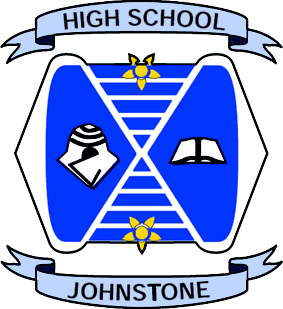 Pupil Support Handbook2018/19The Pupil Support Team Mrs Tracy O’Malley		Pupil Support CoordinatorMr Daniel Rainey			PT (Pastoral) Arran House Mrs Lauren	 Butler-Robson	PT (Pastoral) Iona House Ms Claire Wilson			PT (Pastoral) Mull House Mr James Brown			Acting PT (Pastoral) Skye House Ms Eileen Wilkie			PT (Pastoral) S5/S6Mrs Julie Smith			PT (Support for Learning)Ms Ainsley Brown			Acting PT (Nurture)The Pupils’ support infrastructure therefore is:ContentsPupil Support StructureThe structure in JHS is VERTICAL for S1-S4 and HORIZIONTAL for S5-S6There are 4 house groups: Arran, Iona, Mull and Skye.When a pupil enters JHS they are placed into a house group and as such become allocated to the caseload of a pastoral care teacher.  Siblings are kept in the same house until end of S4.There are five pastoral care teachers in the pupil support team and they are:Mr Daniel Rainey			PT (Pastoral) Arran House Mrs Lauren Butler-Robson	PT (Pastoral) Iona House Ms Claire Wilson			PT (Pastoral) Mull House Mr James Brown			Acting PT (Pastoral) Skye HouseMs Eileen Wilkie			PT (Pastoral) S5/S6In addition to the pastoral caseload commitment, each PT has a management responsibility:Mr Rainey Citizenship; Liaison with Careers Scotland (SDS); Careers and Employability; Managing Money; Work Experience within PSE and PLPs.Mrs Butler-RobsonDevelopment of Growth Mindset / Study Skills; Drugs Education Ms WilsonWellbeing Project; Anti-Bullying; Relationships; Pupil VoiceMr BrownHeartstart; Mental Health; Healthy Eating/Self-Esteem/Body Image; Anti-Bullying; Staying Safe online and in the community; Research Investigation; Young CarersMs WilkieManagement of per capita; Development of S5 PSE programme; provision of bereavement and other counselling; overseeing of the Befrienders’ programme; UCAS and college applications; Heartstart co-ordinatorOur PSE programme is audited and reviewed annually to take account of changing priorities and new initiatives. 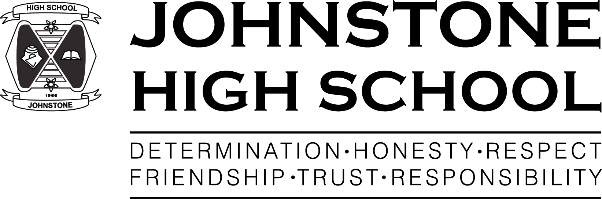 JOHNSTONE HIGH SCHOOLPastoral Support Improvement plan2018 – 2019            Whole school strategic actions 2018/19 (FOR REFERENCE FROM SCHOOL IMPROVEMENT PLAN)Planning FrameworkAs part of Children’s Services, the Pastoral Support team has developed this establishment improvement plan which provides a framework for how we intend to achieve Children’s Services’ vision of working together to get it right for children, families and communities – Protecting, learning, achieving and nurturing.National PrioritiesWe also have to take account of the Scottish Government’s national improvement framework which provides a vision for education in Scotland, namely to:improve attainment, particularly in literacy and numeracy;close the attainment gap between the most and least disadvantaged pupils;improve children’s health and wellbeing; andimprove children and young people’s employability skills so that they move into positive and sustained destinations.Local PrioritiesReshaping our place, our economy and our future;Building strong, safe and resilient communities;Tackling inequality, ensuring opportunities for all;Creating a sustainable Renfrewshire for all. Renfrewshire’s Education PrioritiesOur priorities will also align with Renfrewshire Council’s Education strategic priorities listed below.  Develop high quality learning & teaching that leads to improved levels of attainment and achievement in all of our establishments;Reduce inequalities and deliver improved health & wellbeing outcomes for children & young people;Support self-evaluation and performance improvement throughout our establishments;Develop high quality leadership for staff at all levels;Support high numbers of our young people to enter positive destinations and sustained post-school destinations. Johnstone High School PrioritiesOur priorities will also align with National, Renfrewshire council and Children Services priorities. We will continue to focus on:Learning and TeachingHealth and WellbeingThis is in the context of the National Improvement Framework and our recent visit by Education Scotland.The priorities and actions within this improvement plan address the needs of our school and articulate with local and national priorities.  Our school’s vision and aimsJohnstone High school visionWe are a school community where everyone feels safe, valued and supported to achieve to their maximum potential. We deliver high quality learning experiences within a responsive and engaging curriculum that fully prepares our young people for the next stage in their lives. We are an ambitious school that has high expectations of learners, parents, partners and staff.Johnstone High School valuesDeterminationFriendshipHonestyRespectResponsibilityTrustJohnstone High School aimsTo be a place that everyone is proud to belong toTo be a safe, nurturing and happy environmentTo value everyone and provide opportunities for allTo provide excellent teaching and learning in every classroomTo ensure positive outcomes for all learners by developing the skills they need to compete in the modern worldTo work in partnership with parents in the education of their childrenTo be a school firmly embedded in the heart of its communityHow was this departmental improvement plan drawn up?In developing this plan, we sought the views of the Pupil Support team, S3 parents and used both written and verbal feedback from HMIe.We also used a variety of methods of getting these views such as HMIe parent and pupil questionnaires and the SIF.How we will know if we are achieving our aims?We will monitor and evaluate the progress we are making to achieve the key outcomes set out in this plan. We do this by effective departmental self-evaluation and quality assurance throughout the session.NIF Key Drivers: 1 = School Leadership, 2 = Teacher Professionalism, 3 = Parental Engagement, 4 = Assessment of Children’s Progress, 5 = School Improvement, 6 = Performance Information (PEF)  denotes interventions/activities funded through Pupil Equity Funding Careers EducationPSE ProgrammesS14 weeks of Growth Mindset to introduce organisation, time management, ethos of hard work and self-belief.S22 weeks of Growth Mindset; 3 weeks of Careers/Options which includes opportunities to use Choices and PlanItplus.net/My World of Work.  S33 weeks of Careers/Options including 2 sessions on Careerometer and PlanItplus.net/My World of Work.3 weeks preparing for Work Experience placement.S44 week programme on Careers and Employability and 3 weeks focusing on Study Skills.S51 session updating profile on My World of Work websiteSpeaker: Interview Techniques / Team Building SkillsHE/FE/Employment fair. S6Talks from Colleges and Universities.  HE/FE/Employment fair. Careers AdvisersInput is 3/4 days a weekThis breaks down as follows:Monday		all day		Charlene YoungTuesday		all day 		Charlene YoungThursday		all day		Charlene YoungFriday			all day 		Charlene YoungCharlene is at these times in the office in the Modern Languages corridor.Pupils can self – refer. Responsibility for each element of PSEThis PSE programme is audited and reviewed annually to take account of changing prioritiesand new initiatives. Pupil Voice Increasing opportunities for pupils to have their voice heard is a key priority this session.  That is why there is a bigger Pupil Council, with each register class in S1-S4 represented.  The Pupil Council have agreed an Action Plan which mirrors the schools’ priorities of Learning and Teaching and Health and Wellbeing and pupils are working on achieving two outcomes in each of the development areas.Pupils meet once every 4-6 weeks and there are minutes of the meetings published on the school Website, along with a copy of the Action Plan.  The Pupil Council are always looking for new ideas to improve our school so there is a Suggestion Box at reception or pupils can contact their Pupil Council representative.Rainbow GroupWe have an active LGBT+ community in our school who promote the wellbeing of minority groups and advance the Respect agenda that we have in our school.  The group have made up Equality lessons for each year group and these are delivered through the PSE programme.Pupil LeadershipThere are leadership opportunities for every year group this session as the role of Junior House Leader has been established for S1-S3 pupils. The Junior House Leaders work as part of a leadership team with the Heads of House in S5 and have responsibilities such as keeping the House notice boards up to date, highlighting the achievements of House pupils and fundraising for House charities.  There are also S4 Ambassadors and the Senior Pupil Leadership team of Head Boy, Head Girl, Deputes and Prefects who all contribute in a variety of ways to the successes and wider life of the school.The Extended Support TeamRemitThe remit of the EST is to assist in fulfilling the school’s support policy for pupils with social,emotional and/or behavioural needs.In keeping with national and council policies the EST has a central role within JHS with regard to inclusion, attendance, better behaviour/better learning and ASN legislation.Core MembershipPupil Support Coordinator (Chair)PT (Pastoral) as appropriateSMT (as appropriate)PT (SFL/Behaviour Support)Home LinkEducational PsychologistTimingsThe meetings are held once every 3 weeks. In addition to this each PT Pastoral Care meets with their link SMT member weekly.Agendas for the EST meeting are issued in advance; minutes are taken and circulated to EST members and SMT.Criteria for referralReferral is normally made by the appropriate Pastoral Care teacher in consultation with their Link SMT member. The broad criteria for referral are:a pupil who shows clear difficulty in settling into school – this may be especially evident among the new S1sudden deterioration in attitude or workconcerns over emotional well-beingwhere other strategies and interventions have failed to effect improvementwhere a pupil is deemed to be at risk of exclusion or has been excluded on a numberof occasionscontinuing poor attendanceEST response to referralInitial acknowledge of referral will be made by Chair to person taking referral.EST minutes will indicate discussion and action decided.  Minutes circulated to SMT,all Pastoral Care staff and EST members.The pupil will remain on client list for as long as appropriate, though some pupils will 	be discussed more frequently than others.Summaries of EST discussion and actions taken on each pupil can be accessed via school Intranet by SMT and Pupil Support only.Possible OutcomesInclusion in circle time/behaviour group workAssessment by Educational Psychologist – parental approval requiredOpen an IAInvolvement of Social Work and/or Home LinkModified timetableInclusion in Support BaseSeek alternative placement requiring a second tier ESTArrange link with volunteer staff mentorIn accordance with Authority guidelines regarding ASN legislation, every pupil on the regular client list will have a Health and Wellbeing Plan. A very small number of pupils will require a Coordinated Support Plan.The Integrated Assessment (IA)Changes to procedures mean that Pupil Support staff in schools can no longer routinely referpupils to the Children’s Reporter.  Increasingly the first step for schools is to open an IA on a particular pupil.  This triggers multi-agency intervention.  IAs can be opened by any agency:Education, Health, SW, etc.  Whoever opens it becomes the lead agency for the initial meeting. This can change dependent on needs of pupil. Procedure in JHSThe decision to open on IA will normally be taken as a consequence of the pupil being raised at EST.Pupil Support staff will email the GIRFECIA team at HQ to indicate the school’s intention to open an IA. The team will log this and email out the paperwork.The first part of the IA is completed normally by PT Pupil Support/DHT/Home Link. A date is set for the first multi agency meeting. This should take place within 6 weeks of the documentation being submitted.The first part is emailed back to the GRIFECIA team who then contacts the relevant persons in the relevant agencies and requests their chronologies.These are collated into a single chronology and then emailed back to JHS for us to insert the school’s chronology. This part of the process can be time-consuming, but the use of Pastoral Notes by Pupil Support/SMT makes this task a lot less arduous.The form is e-mailed back to the team in time for the multi-agency meeting.The Home Link ServiceLorraine Badger (Home Link Worker) and Lorna Hammerton (Home Link Assistant) are based in Johnstone High School.  The Home Link Worker also supports 3 Primary Schools as and when deemed appropriate. Both attend the EST meetings.  They work in partnership with pastoral, learning and behaviour support staff and are very much integrated within the Extended Support Framework within JHS.On a daily basis they update as appropriate the Pupil Support Coordinator, appropriate SMT members and other members of the pupil support team.  They liaise regularly with outside agencies such as SW and Health.Home visits are carried out as required.  Where parental home access cannot be gained, contact is made via other available methods and meetings are held within the school and in the community. The Nurture GroupThe nurture group is an intervention strategy used to help support young people who may be finding it difficult to cope in the classroom. The nurture group is founded on six key principles and provides a consistent, safe and home like environment which strives to develop young people’s social skills, resilience, confidence and self esteem. The emphasis is on emotional growth, offering broad based experiences in an environment that promotes security, routines, clear boundaries and carefully planned repetitive learning opportunities. Looked after and Accommodated ChildrenSince the implementation of the Children’s Act the term “looked after children” has replaced the previous term of “children in care”.The phrase “looked after children” applies to those in foster care or on Home Supervision orders as well as children in residential care. Johnstone High School has a number of pupils resident in various children’s units throughout Renfrewshire as well as children who are fostered by local families.Attendance and Monitoring ProceduresThe monitoring of attendance is the basis on which educational attainment is built.  Curricular development, the purpose of which is to provide richer and more meaningful education, has no impact if pupils are not in school.  It would be fair to say that the pursuit of good attendance and the addressing of poor attendance and of truancy remain among the greatest demands of the pupil support team.Registration procedures must at all times be robust as documentation may be used in evidence in court.  Accurate data is also important in the context of EMAs.The following procedures are now in place:All teachers record attendance on a period by period basis using the SEEMIS system.Parents are encouraged to phone in first thing to advise the school of their child’s absence.  These calls are recorded by office staff and circulated to pupil support staff.  Parents who phone later will still have their message conveyed to pupil support staff.Around 10.30am the parents of children marked “TBC” are sent a group call informing them of their child’s absence from school. If pupils are absent later on in the day, a second group call is sent out in the afternoon to inform parents of this.Pupils who return from absence and have a note hand them in to office staff/guidance teacher on their return. This will change “TBC” on a child’s record to “A”.  In terms of registration:The role of PT (Pastoral Care) is as follows:Check attendance data on a regular basis and obtain regular printouts for monitoring purposesLiaise with Home Link where appropriateSend out warning letters re. attendance and time keepingMake referrals to EST as appropriateLiaise with Link DHT where appropriateThe role of the class teacher is as follows:Keep an accurate register for EVERY period using the electronic systemThe role of Home Link:HL staff will become involved as and when DHTs/pastoral care staff deem this to be appropriate.  HL staff can organise a home visit and /or flag issues at an EST.There are a number of monitoring sheets which, carried by the pupil, can be used to keep a check on attendance.Support for LearningClose links are traditionally maintained between SfL and the Pastoral Care Team.Exchange of information is vital to ensure ALL pupils receive the support they are entitled to.Pupils with ASN are of particular concern to both parties and Pastoral Care staff are always aware of these pupils within their caseload.To facilitate and strengthen links the following arrangements are maintained:The Pupil Support Coordinator has overall responsibility for Support for Pupils – this embraces both Pastoral Care and SfL. The Pupil Support Coordinator is the line manager for all PT (Pastoral Care) and PT (SfL/BS)The PT (SfL/BS) attends the EST meetings and, where appropriate, the weekly pupil support meetings.The PT (SfL/BS) will ensure that pupils with ASN receive the appropriate level of support for SQA exams.The PT (SfL/BS) makes visits to associated primary schools and attends EST in those schools for pupils in P7. The PT (SfL/BS) deploys the classroom assistants under her charge to give the maximum support to pupils requiring it. Annual reviews of pupils with ASN involves all members of the support team.Cause for ConcernPastoral Care staff make every effort to keep in close touch with their caseloads.  This is helped by the information that class teachers can supply.Staff are able to pass information to Pastoral Care through email or verbal communication.Pastoral Care staff will investigate and take appropriate action.Reporting, Interviewing and Target settingPastoral Care staff are central to the process of monitoring attainment with the pupils in their caseload.  Pupils are interviewed on a regular basis and targets are set to enable progress to be judged.Pastoral Care staff interview each pupil at key stages in the session to discuss content and identify areas to work on. Each report is followed up with an individual interview.  Pupils are encouraged to reflect on their strengths and achievements but also their development needs and next steps.Additionally, new S1 pupils are interviewed early in the session to check on how they are settling in to their new school.The school’s assessment and reporting schedule is published separately each session.  A copy of the reporting schedule for 2018 – 2019 is included on the following page.Quality Assurance Monitoring Calendar – Pupil Support 2018/19TransitionsPrimary - SecondaryThe process begins in September when the SMT visits each primary school to speak with the pupils.In October there is an open night for incoming S1 pupils and their families to tour the school, meet staff and ask questions.Information is passed to the secondary school around Easter of pupil details including Literacy and Numeracy levels.During April/May, Pupil Support and Home Link staff visit the primary schools along with the PT (SFL) and a DHT to speak with pupils and the P7 teachers.All P7 pupils visit the secondary school in June for a 3 day induction. During the visits P7 pupils meet their prospective Pastoral Care teacher.S2 – S3Course choice at this stage is managed by the Pupil Support Coordinator. An information booklet is updated every year and this is issued to all S2 pupils prior to course choice interviews.Booklets and options are discussed during PSE class with Pastoral Care staff.Following the issue of the report booklets, Pastoral Care staff interview each pupil and a course choice is made. There is a Parents’ Evening prior to the interview period.In S3 pupils will make a further decision to narrow their subject choices from 9 to 7.S4 – S5 – S6The process is very similar to the one at S2 – S3.  After pupils receive their report card and Pastoral Care staff have interviewed them, pupils make their initial course choice.  This choice is adopted in June after pupils return from SQA study leave.In S5 pupils MUST have 5 subjects chosen.  In S6 4 must be chosen leaving 5-6 periods of private study.In addition there are opportunities for S6 pupils to get involved with community based initiatives.Course choices at this stage are only provisional and will be subject to change in the light of SQA results.  PageItem1The Pupil Support Team3Pupil Support Structure4Pupil Support Improvement Plan 2018/1911PSE Programmes13Careers education and information14Responsibility for elements of PSE programme15Pupil Voice16Extended Support Team17Integrated Assessments18Home Link Service/Nurture Group/Looked After Children18Attendance and Monitoring procedures19Support for Learning/Cause for Concerns20Reporting, Interviewing and Target-setting21Quality Assurance Monitoring Calendar22TransitionsAppendicesMaximising AttendanceRespect for AllSchool priority 1: Learning and TeachingSchool priority 1: Learning and TeachingSchool priority 1: Learning and TeachingSchool priority 1: Learning and TeachingSchool priority 1: Learning and TeachingSchool priority 1: Learning and TeachingSchool priority 1: Learning and TeachingSchool priority 1: Learning and TeachingSchool priority 1: Learning and TeachingSchool priority 1: Learning and TeachingSchool priority 1: Learning and TeachingNIF key driverNIF key driverHGIOS4 /HGIOELCQIsHGIOS4 /HGIOELCQIsWhat are we going to do?What are we going to do?Who will be responsible for implementation?Who will be responsible for implementation?What is the expected impact?(on children & young people; staff; families etc)What is the expected impact?(on children & young people; staff; families etc)How will we measure this?Performance InformationSchool improvementPerformance InformationSchool improvement2.22.33.13.22.22.33.13.2Implement the agreed set of expectations around the “JHS lesson”. This will include basic routines, differentiation and Higher Order Thinking Skills via a range of collaborative and co-operative teaching strategies implemented in every lesson.Implement the agreed set of expectations around the “JHS lesson”. This will include basic routines, differentiation and Higher Order Thinking Skills via a range of collaborative and co-operative teaching strategies implemented in every lesson.D RaineyL RobsonC WilsonJ BrownE WilkieD RaineyL RobsonC WilsonJ BrownE WilkieConsistently higher standard of teaching and learning in PSE.Raising profile of the importance of PSE in the curriculum.Increase pupil engagementIncrease in pupil well-beingConsistently higher standard of teaching and learning in PSE.Raising profile of the importance of PSE in the curriculum.Increase pupil engagementIncrease in pupil well-beingPupil evaluationsModerationLearning walksUse termly Well-being Web assessmentsPerformance InformationSchool improvementAssessment of Child’s progressPerformance InformationSchool improvementAssessment of Child’s progress2.31.22.31.2Pupils experience a wide range of activities relating to PSE  benchmarks, which are matched to Health and Well-being experiences and outcomes and are appropriate for the context of our school.Pupils experience a wide range of activities relating to PSE  benchmarks, which are matched to Health and Well-being experiences and outcomes and are appropriate for the context of our school.D RaineyL RobsonC WilsonJ BrownE WilkieD RaineyL RobsonC WilsonJ BrownE WilkieConsistently higher standard of teaching and learning in PSE.Raising profile of the importance of PSE in the curriculum.Increase pupil engagementIncrease in pupil well-beingConsistently higher standard of teaching and learning in PSE.Raising profile of the importance of PSE in the curriculum.Increase pupil engagementIncrease in pupil well-beingModerationLearning WalksPupil course evaluationsAssessment of Child’s progressPerformance InformationSchool improvementAssessment of Child’s progressPerformance InformationSchool improvement2.31.11.22.31.11.2Improve knowledge and understanding of PSE benchmarks and use to inform assessment of pupil progress which will be robust and evidenced in a variety of ways. This will be effectively tracked to inform next steps in learning and accurate reporting to parents/carers.Tracking sheet for evidence folders to be implemented in BGE.Improve knowledge and understanding of PSE benchmarks and use to inform assessment of pupil progress which will be robust and evidenced in a variety of ways. This will be effectively tracked to inform next steps in learning and accurate reporting to parents/carers.Tracking sheet for evidence folders to be implemented in BGE.D RaineyL RobsonC WilsonJ BrownE WilkieJ BrownD RaineyL RobsonC WilsonJ BrownE WilkieJ BrownPupils will recognise their achievements and areas for improvement and progression.Pupils will have a greater understanding of their own physical, social and emotional health.Improved reporting to parents/carers to enhance relationships with parents.Pupils will recognise their achievements and areas for improvement and progression.Pupils will have a greater understanding of their own physical, social and emotional health.Improved reporting to parents/carers to enhance relationships with parents.Learner conversationsBaseline and follow up assessmentsClass observationsLearning WalksPupil course evaluationsParent questionnairesModeration meetings to be held termly.School priority 2: Health and WellbeingSchool priority 2: Health and WellbeingSchool priority 2: Health and WellbeingSchool priority 2: Health and WellbeingSchool priority 2: Health and WellbeingSchool priority 2: Health and WellbeingSchool priority 2: Health and WellbeingSchool priority 2: Health and WellbeingSchool priority 2: Health and WellbeingSchool priority 2: Health and WellbeingSchool priority 2: Health and WellbeingSchool priority 2: Health and WellbeingSchool priority 2: Health and WellbeingNIF key driverHGIOS4 /HGIOELCQIsHGIOS4 /HGIOELCQIsWhat are we going to do?What are we going to do?Who will be responsible for implementation?Who will be responsible for implementation?What is the expected impact?(on children & young people; staff; families etc)What is the expected impact?(on children & young people; staff; families etc)How will we measure this?How will we measure this?How will we measure this?Assessment of Children’s ProgressSchool Improvement2.33.13.22.33.13.2The PSE programme will be reviewed and refreshed to ensure it is relevant to our local context and meet the needs of JHS pupils.Planning for Choices and ChangeSubstance MisuseSocial, Emotional, Physical HealthS5/6 PSERelationships, Sexual Health and ParenthoodThe PSE programme will be reviewed and refreshed to ensure it is relevant to our local context and meet the needs of JHS pupils.Planning for Choices and ChangeSubstance MisuseSocial, Emotional, Physical HealthS5/6 PSERelationships, Sexual Health and ParenthoodD RaineyL RobsonJ BrownE WilkieC WilsonD RaineyL RobsonJ BrownE WilkieC WilsonImproved pupil understanding of well-being indicatorsImproved relationships Improved health outcomes Increased opportunities for wider achievementMinority groups have an opportunity to lead learning in schoolImproved pupil understanding of well-being indicatorsImproved relationships Improved health outcomes Increased opportunities for wider achievementMinority groups have an opportunity to lead learning in schoolPupil focus groups Pupil and staff questionnairesDarlington Survey dataReduced incidence of homophobic language/abuse in schoolPupil focus groups Pupil and staff questionnairesDarlington Survey dataReduced incidence of homophobic language/abuse in schoolPupil focus groups Pupil and staff questionnairesDarlington Survey dataReduced incidence of homophobic language/abuse in schoolSchool improvement1.21.31.21.3S1 – S6 Pupil leadership opportunities will be formalised and monitored. S1 – S6 Pupil leadership opportunities will be formalised and monitored. G MenziesG MunroP PalomboPT Pupil SupportG MenziesG MunroP PalomboPT Pupil SupportIncreased engagementIncreased attainmentIncreased participationEnhanced school ethosImproved leaver destinationsEnhanced school ethosIncreased engagementIncreased attainmentIncreased participationEnhanced school ethosImproved leaver destinationsEnhanced school ethosAttainment data – SQA results, Insight.Pupil focus groupsPupil QuestionnairesAttainment data – SQA results, Insight.Pupil focus groupsPupil QuestionnairesAttainment data – SQA results, Insight.Pupil focus groupsPupil QuestionnairesSchool Leadership1.21.33.11.21.33.1Principal Teachers of Pupil Support will up-skill and build confidence in all staff in delivering universal support for all pupils and provide direction in delivering the Well-being agenda via Learning Walks, In-service inserts and representation on the Nurture Working Group.Principal Teachers of Pupil Support will up-skill and build confidence in all staff in delivering universal support for all pupils and provide direction in delivering the Well-being agenda via Learning Walks, In-service inserts and representation on the Nurture Working Group.D RaineyL RobsonC WilsonJ BrownE WilkieD RaineyL RobsonC WilsonJ BrownE WilkieStaff feel supported and understand their role in promoting every pupil’s health and well-being.Improved communicationImproved staff-pupil relationshipsImproved pupil well-beingStaff feel supported and understand their role in promoting every pupil’s health and well-being.Improved communicationImproved staff-pupil relationshipsImproved pupil well-beingImproved staff/pupil relationshipsPupils rate themselves highly on Well-being WebAttainment dataPupil questionnairesImproved staff/pupil relationshipsPupils rate themselves highly on Well-being WebAttainment dataPupil questionnairesImproved staff/pupil relationshipsPupils rate themselves highly on Well-being WebAttainment dataPupil questionnairesSchool ImprovementPerformance Information1.21.33.13.31.21.33.13.3Embed children’s human rights into school ethos and culture by beginning the process of becoming a Rights Respecting School.Embed children’s human rights into school ethos and culture by beginning the process of becoming a Rights Respecting School.D RaineyD RaineyThe school becomes a place to learn, 
where all stakeholders are respected, their talents are nurtured and they are able to succeed.Improved pupil-pupil relationshipsImproved staff-pupil relationships The school becomes a place to learn, 
where all stakeholders are respected, their talents are nurtured and they are able to succeed.Improved pupil-pupil relationshipsImproved staff-pupil relationships Achievement of the Recognition of Commitment for Rights Respecting Schools AwardImproved staff/pupil relationshipsImprove pupil/pupil relationshipsAchievement of the Recognition of Commitment for Rights Respecting Schools AwardImproved staff/pupil relationshipsImprove pupil/pupil relationshipsAchievement of the Recognition of Commitment for Rights Respecting Schools AwardImproved staff/pupil relationshipsImprove pupil/pupil relationshipsSchool LeadershipSchool ImprovementPerformance Information1.33.11.33.1Increase opportunities for Pupil Voice: monthly focus group meetings with learners to explore issues relating to well-being, equality and inclusion.Pupil Council to become more involved in addressing areas of improvement in the school and authority wide initiatives to improve their wider community.Increase opportunities for Parent/Carer Voice: focus group meetings and questionnaires to explore issues relating to well-being, equality and inclusion.Increase opportunities for Pupil Voice: monthly focus group meetings with learners to explore issues relating to well-being, equality and inclusion.Pupil Council to become more involved in addressing areas of improvement in the school and authority wide initiatives to improve their wider community.Increase opportunities for Parent/Carer Voice: focus group meetings and questionnaires to explore issues relating to well-being, equality and inclusion.C WilsonC WilsonIncreased participation of minority groups.Increased participation of PEF parents/carers.Increased pupil engagementEnhanced school ethosIncreased attainmentImproved leavers’ destinationsIncreased participation of minority groups.Increased participation of PEF parents/carers.Increased pupil engagementEnhanced school ethosIncreased attainmentImproved leavers’ destinationsPupil focus groups Pupil and staff questionnairesParent/carer questionnairesSLDRPupil focus groups Pupil and staff questionnairesParent/carer questionnairesSLDRPupil focus groups Pupil and staff questionnairesParent/carer questionnairesSLDRPSE 2018-19PSE 2018-19PSE 2018-19Week Beg.S1S2S2S2S3S3S3S4S4S413/08/2017Expectations pptExpectations pptExpectations pptExpectations pptExpectations pptExpectations pptExpectations pptExpectations pptExpectations pptExpectations ppt20/08/2017RelationsMWellbeing ProjectWellbeing ProjectWellbeing ProjectMDrugsDrugsDrugsICitizenshipCitizenshipCitizenshipAA27/08/2017RelationsMWellbeing ProjectWellbeing ProjectWellbeing ProjectMDrugsDrugsDrugsICitizenshipCitizenshipCitizenshipAA03/09/2017Pupil Voice periodPupil Voice periodPupil Voice periodPupil Voice periodPupil Voice periodPupil Voice periodPupil Voice periodPupil Voice periodPupil Voice periodPupil Voice period10/09/2017RelationsMRelationshipsRelationshipsRelationshipsMDrugsDrugsDrugsIRelationshipsRelationshipsRelationshipsMM17/09/2017RelationsMRelationshipsRelationshipsRelationshipsMDrugsDrugsDrugsIRelationshipsRelationshipsRelationshipsMM24/09/2017RelationsMRelationshipsRelationshipsRelationshipsMDrugsDrugsDrugsIRelationshipsRelationshipsRelationshipsMM01/10/2017Wellbeing ProjectMRelationshipsRelationshipsRelationshipsMCitizenshipCitizenshipCitizenshipACareers and EmployabilityCareers and EmployabilityCareers and EmployabilityAA08/10/2017Wellbeing ProjectMRelationshipsRelationshipsRelationshipsMCitizenshipCitizenshipCitizenshipACareers and EmployabilityCareers and EmployabilityCareers and EmployabilityAA17/10/2017HolidayHolidayHolidayHoliday24/10/2017Pupil Voice periodPupil Voice periodPupil Voice periodPupil Voice periodPupil Voice periodPupil Voice periodPupil Voice periodPupil Voice periodPupil Voice periodPupil Voice period31/10/2017Mental Health sAnti-Bullying Anti-Bullying Anti-Bullying SGrowth Mindset/Study SkillsGrowth Mindset/Study SkillsGrowth Mindset/Study SkillsICareers and EmployabilityCareers and EmployabilityCareers and EmployabilityAA07/11/2017Mental Health sAnti-Bullying Anti-Bullying Anti-Bullying SGrowth Mindset/Study SkillsGrowth Mindset/Study SkillsGrowth Mindset/Study SkillsIManaging MoneyManaging MoneyManaging MoneyAA14/11/2017Anti-Bullying WeekAnti-Bullying WeekAnti-Bullying WeekAnti-Bullying WeekAnti-Bullying WeekAnti-Bullying WeekAnti-Bullying WeekAnti-Bullying WeekAnti-Bullying WeekAnti-Bullying Week21/11/2017Growth MindsetIDrugsDrugsDrugsIMental HealthMental HealthMental HealthSManaging MoneyManaging MoneyManaging MoneyAA28/11/2017Growth MindsetIDrugsDrugsDrugsIMental HealthMental HealthMental HealthSGrowth Mindset/Study SkillsGrowth Mindset/Study SkillsGrowth Mindset/Study SkillsII05/12/2017Growth MindsetIDrugsDrugsDrugsIMental HealthMental HealthMental HealthSGrowth Mindset/Study SkillsGrowth Mindset/Study SkillsGrowth Mindset/Study SkillsII12/12/2017Pupil Voice periodPupil Voice periodPupil Voice periodPupil Voice periodPupil Voice periodPupil Voice periodPupil Voice periodPupil Voice periodPupil Voice periodPupil Voice period19/12/2017Wellbeing Indicators Xmas revision activitiesWellbeing Indicators Xmas revision activities07/01/2018CitizenshipAMental Health Mental Health Mental Health sMental HealthMental HealthMental HealthSPrelim preparationPrelim preparationPrelim preparation14/01/2018CitizenshipAMental Health Mental Health Mental Health sMental HealthMental HealthMental HealthSPrelim PreparationPrelim PreparationPrelim Preparation21/01/2018DrugsISelf-EsteemSelf-EsteemSelf-EsteemSMental HealthMental HealthMental HealthSPrelim preparationPrelim preparationPrelim preparation28/01/2018Pupil Voice periodPupil Voice periodPupil Voice periodPupil Voice periodPupil Voice periodPupil Voice periodPupil Voice periodPupil Voice periodPupil Voice periodPupil Voice period04/02/2018DrugsIBody ImageBody ImageBody ImageSWork EXPWork EXPWork EXPADrugsDrugsDrugsII11/02/2018DrugsIBody ImageBody ImageBody ImageSWork EXPWork EXPWork EXPADrugsDrugsDrugsII18/02/2018Managing MoneyACareers/OptionsCareers/OptionsCareers/OptionsACareers/OptionsCareers/OptionsCareers/OptionsADrugsDrugsDrugsII25/02/2018Managing MoneyACareers/OptionsCareers/OptionsCareers/OptionsACareers/OptionsCareers/OptionsCareers/OptionsADrugsDrugsDrugsII04/03/2018CareersAManaging MoneyManaging MoneyManaging MoneyACareers/OptionsCareers/OptionsCareers/OptionsADrugsDrugsDrugsII11/03/2018CareersAManaging MoneyManaging MoneyManaging MoneyARelationshipsRelationshipsRelationshipsMMental HMental HMental HSS18/03/2018Staying Safe on the RoadSGrowth MindsetGrowth MindsetGrowth MindsetIRelationshipsRelationshipsRelationshipsMMental HMental HMental HSS25/03/2018Staying Safe in the CommunitySGrowth MindsetGrowth MindsetGrowth MindsetIRelationshipsRelationshipsRelationshipsMMental HMental HMental HSS01/04/2018HolidayHolidayHolidayHolidayHolidayHolidayHolidayHolidayHolidayHoliday08/04/2018HolidayHolidayHolidayHolidayHolidayHolidayHolidayHolidayHolidayHoliday15/04/2018Pupil Voice periodPupil Voice periodPupil Voice periodPupil Voice periodPupil Voice periodPupil Voice periodPupil Voice periodPupil Voice periodPupil Voice periodPupil Voice period22/04/2018Healthy Eating SCitizenshipCitizenshipCitizenshipARelationshipsRelationshipsRelationshipsMExam preparationExam preparationExam preparation29/04/2018HealthyRoutines AssessmentSCitizenshipCitizenshipCitizenshipARelationshipsRelationshipsRelationshipsMS.Q.A.S.Q.A.S.Q.A.06/05/2018HeartstartSHeartstartHeartstartHeartstartSRelationshipsRelationshipsRelationshipsMS.Q.A.S.Q.A.S.Q.A.13/05/2018HeartstartSHeartstartHeartstartHeartstartSRelationshipsRelationshipsRelationshipsMS.Q.A.S.Q.A.S.Q.A.20/05/2018P.L.PsAP.L.PsP.L.PsP.L.PsSP.L.PsP.L.PsP.L.PsAS.Q.A.S.Q.A.S.Q.A.27/05/2018P.L.PsAP.L.PsP.L.PsP.L.PsSP.L.PsP.L.PsP.L.PsAS.Q.A.S.Q.A.S.Q.A.03/06/2018Research InvestigationSResearch InvestigationResearch InvestigationResearch InvestigationSWork Experience weekWork Experience weekWork Experience week10/06/2018Research InvestigationSResearch InvestigationResearch InvestigationResearch InvestigationSWork Experience reviewWork Experience reviewWork Experience reviewA17/06/2018Research InvestigationSResearch InvestigationResearch InvestigationResearch InvestigationSWork Experience reviewWork Experience reviewWork Experience reviewAPSE 2018-19Week Beg.S513/08/2018WellbeingInduction + Introduction to programme20/08/2018RelationshipsA-Z of sex27/08/2018RelationshipsHIV/AIDS03/09/2018RelationshipsTackling Homophobia10/09/2018RelationshipsSocial Media17/09/2018RelationshipsFriday Night Shirt (DA)24/09/2018AddictionsAlcohol01/10/2018AddictionsGambling08/10/2018AddictionsIllegal substances :The Haven, Kilmacolm15/10/2018HolidayHoliday22/10/2018Keeping SafeSexual Exploitation (Money + Power)29/10/2018Keeping SafeMVP (Ms Haggarty)05/11/2018Keeping SafeDriving with Grace12/11/2018Keeping SafeChild Protection (L Badger)19/11/2018Careers and EmployabilityInterview Techniques (G McGinn)26/11/2018Careers and EmployabilityTeam work (G McGinn)03/12/2018Careers and EmployabilityQualifications(UCAS/Apps/college) C Young10/12/2018Careers and EmployabilityUpdating CV (World of Work) Library17/12/2018Managing MoneyMoneysense (interactive) Library07/01/2019Study Techniques/De-stressingInformation session/Group discussion14/01/2019Practice exam preparationIndividual Revision21/01/2019Managing MoneyMartin Lewis28/01/2019Mental and Emotional HealthLearning how the Brain works (SQA)04/02/2019Mental and Emotional HealthCoping with Depression (SQA)11/02/2019Results review/target settingOne-to-one18/02/2019Mental and Emotional HealthSuicide Prevention (SQA)25/02/2019Mental and Emotional HealthTrauma: Coping with Bereavement (SQA)04/03/2019Mental and Emotional HealthSumming Up (SQA)11/03/2019Physical HealthTesticular/breast cancer awareness18/03/2019Physical HealthSkin Cancer25/03/2019Who Cares? ScotlandSpeaker01/04/2019HolidayHoliday08/04/2019HolidayHoliday15/04/2019HWB ReviewWhole Class22/04/2019Exam preparationExam preparation29/04/2019S.Q.A.S.Q.A.06/05/2019S.Q.A.S.Q.A.13/05/2019S.Q.A.S.Q.A.20/05/2019S.Q.A.S.Q.A.27/05/2019S.Q.A.S.Q.A.03/06/201910/06/2019Wellbeing17/06/2019WellbeingWork ExperienceCareersMoney ManagementRights Respecting School/CitizenshipMr RaineySexual Health, Relationships and ParenthoodPupil VoiceAnti-Bullying WeekWellbeing Indicators Ms WilsonHealthy Routines/Healthy EatingHeartstartSelf Esteem/Body ImageMental HealthStaying Safe (online/in the community/road)Wider AchievementMr BrownSubstance MisuseGrowth MindsetStudy SkillsMrs Lauren Butler-RobsonS5 PSE programmeRelationshipsAddictionsKeeping SafeCareers and EmployabilityMental and Emotional HealthPhysical HealthMs WilkieWhatHowQIFrequencyAugSepOctNovDecJanFebMarAprMayJunProgramme of workAnnual review of PSE programme2.2AnnuallyS1-S5Course UnitsEach member of staff updates their own topic (S1-S5)2.3OngoingPupil AttainmentSQA analysis(House/Year Group)2.3AnnuallyS4S5/6S4S5/6Pupil Attainment – Individual interviewsWellbeing/TrackingTarget setting2.3RotationalS1S4S3S5/6S2S1S3S3S2Pupil Attainment – Individual interviewsOptions2.3At least once a yearS2S4/5S6S3S2S4/5S6S3Additional Interviews2.3S4WES1S6UCASS6UCASInsight1.13.2AnnuallyxLearning and TeachingLearning Walks(H&W  - whole school)1.1OngoingLearning and TeachingLearning Walks (PSE)1.1OngoingReports to parents2.3As per CalendarEthosBehaviour tracking:Merits/Demerits3.1OngoingxxxxxxxxxxxResources1.5Bi-annuallyxxManagementReview development plan1.1AnnuallyxHeartstart programme/updateAnnuallyXPRD/Professional Update1.4Annuallyx